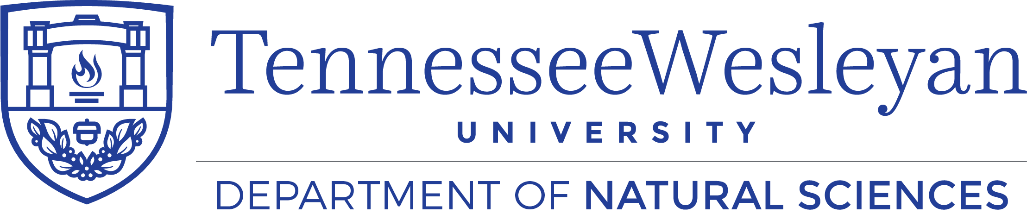 ASSISTANT OR ASSOCIATE PROFESSOR OF BIOLOGYThe Department of Natural Sciences of Tennessee Wesleyan University in Athens, Tennessee invites applications for a tenure-track position in Biology at the rank of Assistant or Associate Professor scheduled to start in August 2024.  The minimum requirement is a terminal degree in Biology or related field.  The successful candidate will have the demonstrated ability to teach the following courses and associated labs for science majors:  the first semester of General Biology; Genetics; General Microbiology; Advanced Cellular Biology; Molecular Biology; Biology Seminar; possibly an upper-level Biology elective and other teaching assignments as needed by the university and department.In addition to the teaching duties described above the successful candidate will be expected to advise students; serve on college committees; assess/evaluate instruction, courses, and programs; participate in community service, departmental meetings, curriculum planning, and student recruitment and retention activities.  Supervision of student research would be strongly encouraged.The deadline for submitting an application is February 15, 2024, or until the position is filled.  Interested individuals should submit a cover letter, curriculum vitae, a one-page summary of teaching philosophy, and three letters of recommendation that can address the candidate’s ability or potential to educate, and unofficial copies of transcripts to:kfulbright@tnwesleyan.edu
Kyle Fulbright, Director of Human Resources
Tennessee Wesleyan University
204 East College Street
Athens, TN 37303